酵素妈妈三个主要链接https://v.qq.com/x/page/u0167x8xvua.html 酵素妈妈http://www.xdtd.net/  酵道.孝道 网站缘起https://v.qq.com/x/page/z0345gvnca1.html 趣味实验 酵素氧化还原实验   什么是酵素妈妈呢？在制作酵素过程中，很多人会遇到过酵素妈妈，什么是酵素妈妈呢？酵素妈妈其实就是植物在酶解过程中的析出物，样子类似海蜇皮，也叫果胶，果胶多存在于柑橘类，苹果，芒果，芒果类植物果实中。在发酵期间，有些时候会长出酵素妈妈，但有时候也会不长，这也跟放置的时间有关系，放置的时间越长，酵素妈妈就会越厚，但产生酵素妈妈的时间有早有晚，有的十多天就出来了。     酵素妈妈到底有什么作用呢？        酵素妈妈也是菌膜，是天然的果酸，能去角质层，对皮肤有着强大的功效，特别是对我们的脸部缺陷有修复作用，曾经有个泰国人被狗咬伤了，使用酵素妈妈贴在伤口处后，便没有留下疤痕，这也说明了酵素妈妈对伤口有很强的愈合作用。酵素妈妈还可以对烫伤创伤口有消炎（按1份酵素妈妈兑10份水的比例调配饮用，然后大量喝水）和愈合作用，同时对于发烧也有很好的降温效果，孩子发烧后，使用酵素妈妈贴在背部，可以达到降温效果，而男士服用少量酵素妈妈，也可以强身健体。        酵素有调理身体，转化能量的作用，酵素妈妈却有着各种伤口和降温的神奇作用，非常受益，平日里可制作一些酵素和酵素妈妈常备于家中，作为日常保健作用和伤口消炎修复作用。    如何制作酵素妈妈呢？       酵素妈妈是在酵素发酵过程中产生的，所以在制作酵素的时候对于材料的选择非常重要，如把材料切得很细，尽量选用大口瓶的容器制作酵素就更容易长酵素妈妈。酵素妈妈不喜欢被搅拌，但可以复制，可将酵素妈妈剪成小块后，放到未成熟的酵素中，促进酵素生长，同时也不会形成白膜，环保酵素出的酵素妈妈最好不要放入食用酵素中。酵素妈妈如果放在清水中会变臭，但放在稀释的糖水里, 一分糖兑十分水，水会变酸，酵素妈妈会继续长大，也会促进新做的酵素发酵得更好。Wiki  超嗜热生物 菌株121”这项确切的消息来自维基百科，自由的百科全书，原链接https://zh.wikipedia.org/wiki/超嗜热生物超嗜热生物指能在极热的环境（60°C以上）中生活的生物。其生长最适温度通常在80~110°C， 2003年发现的一株古菌“菌株121”[1]甚至能在121°C下，24个小时内，细胞数目加倍。多数超嗜热生物属于古菌，但也有一些细菌（包括一些蓝藻）可以忍耐70到80°C的高温。很多超嗜热生物也可以抵抗其它极端环境，如高酸度或辐射强度。超嗜热生物最初于1960年代在美国怀俄明州黄石公园的热泉中发现。此后，又发现了50种以上。一些超嗜热生物需要至少90°C的高温才能够存活。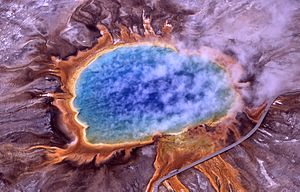 黄石公园的大棱镜温泉，其中的浅颜色由超嗜热菌所形成。1960年代在美国怀俄明州黄石公园的热泉中发现。这些热稳的蛋白具有很高的潜在商业价值，比如，用于高温下的催化反应。其它超嗜热生物：火叶菌属的延胡索酸火叶菌（Pyrolobus fumarii），一种生活在113°C大西洋热液喷口的古菌。用于酵素桶的日本土也许属于这个范畴, 他还有一个特点是在室温条件下不会腐烂, 也不会自己生长，但是它是生物. 它们大多生长于火山附近，他们有很强的吸附性和活性其他链接 酵素，酵素桶，发酵